Příloha č. 1 Servisní plán preventivního servisu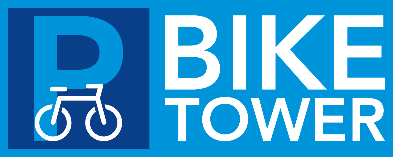 Mechanická částElektrická částPokladnaOcelové konstrukceKontrola zařízení1x za 6 měsícůKontrola zařízení1x za 6 měsícůKontrola zařízení1x za 6 měsícůKontrola zařízení1x za 5 let